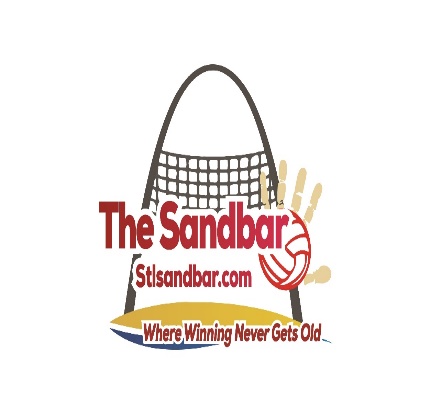                  STL Sandbar™ Complex Opens in Manchester  	   New Venue offers Volleyball, Cornhole and other Sports St. Louis—  April – STL Sandbar, a new concept in family and team sports venues, is now open in Manchester. The new outdoor concept will offer a wide variety of sports, all at one location.  “There are a lot of places that offer single sport opportunities, but not many that offer a variety of family-friendly sports activities on the same premises,” says Katie Stevenson who owns the venue with her husband Rodney. ”Our complex is intended to attract all types of people and groups with many types of interests.”Located at 2851 Barrett Station Road in the West County near the intersection of Dougherty Ferry Road, STL Sandbar will begin its roll-out with both standard-size sand volleyball, cornhole, and wiffle ball leagues will roll-out in 2016.Standard-size tennis and multi-purpose courts are scheduled to open in 2017, with basketball, kickball, and dodgeball leagues to follow.Katie and Rodney Stevenson have always been active in sports; they began tapping into their interest six years ago, by holding a circuit of successful indoor volleyball tournaments and cornhole fundraisers. They built a large volleyball business reputation in the Kirkwood, Des Peres, Ballwin and Manchester communities.“Rodney is an all-around sports guy. He is a great athlete, and if you saw him playing any sport, you would think he played it all his life” noted Katie. Katie also enjoys a variety of sports.“We have always been very family-oriented” added Rodney. “Now that we have a toddler and an infant, it was a natural progression to introduce our kids to a family-friendly lifestyle where we could all enjoy sports together.”The STL Sandbar Complex, built on an outdoor fun and sun theme, includes a sports bar for music and entertainment. The 30 x 80 foot entertainment deck overlooks white sand for spectators and teams alike to listen to music and relax as they enjoy sports events. The facility is also available for private events and fundraisers for up to 300 people.  The STL complex took over a year to create site plans and obtain permits and approvals. Plans were presented at public hearings in order to ensure approval and buy-in from the community. The couple, who met on a Cardinals bus trip to Milwaukee, have fully funded their dream through a thrifty lifestyle centered on their family. According to Rodney, “we love to have fun and we love sports, but we are very practical people. We just buy what we need to live a normal life. We enjoy our home, our family and our sports.”Entrepreneurs and life-long residents of the Metroplex, Rodney attended Fox Elementary and Mehlville High School, and installs and repairs elevators and escalators. Katie attended St. Margaret Mary Elementary and Notre Dame High School and works as a diagnostician for children with learning disabilities.  She also handles the bookkeeping, scheduling tournaments, updating their website and developing and executing the marketing strategies for STL Sandbar.